Eritrean Western USA Festival Oakland 2015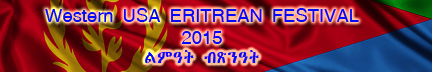 Basket Ball/Soccer Registration FormType of Sport :-Basket Ball	-Soccer Team Name: ____________________________________Coach Name:__________________________ Phone #:__________________________Email Address:_______________________________Eritrean Festival Western Region will not assume any responsibility for any accident that occur during Festival events, thus each participant must have his/her own appropriate insurance coverage.Festival Committee Eritrean Western States USA Festival 2014ECCC 955 West Grand Ave. Oakland, CA 94607For more information, please visit Facebook page Western USA Eritrean Festival / Web site www.eccoakland.org/Full NameAgeCityPhone #Email AddressSignature